Uddannelsesplan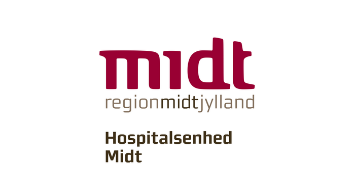 Justeringssamtale, tværgående specialer – Hospitalsenhed MidtUddannelseslægen har ansvar for at sende uddannelsesplanen til hovedvejleder og uddannelsesansvarlig overlæge med henblik på godkendelse/justeringJusteringssamtale nr.DatoNavnFødselsdatoStillingAnsættelsesperiodeStatus – evt.  justering af uddannelsesplan og nye målStatus – evt.  justering af uddannelsesplan og nye målStatus – evt.  justering af uddannelsesplan og nye målStatus – evt.  justering af uddannelsesplan og nye målStatus – evt.  justering af uddannelsesplan og nye målOverordnet 1.  	Hvordan går det generelt med dit uddannelsesforløb? herunder evt. feedback fra afdelingens	"Vejlederfora"2.  	Hvordan trives du i afdelingen?For hvert område 1.  	Er den planlagte læring opnået? Er kompetencerne vurderet og godkendt som aftalt? (tag afsæt i den individuelle uddannelsesplan fra sidste vejledningssamtale, uddannelsesprogrammet og Uddannelseslæge.dk inkl. logbog))2.  	Hvilke udviklings- og kompetencemål skal der være fokus på fremadrettet? Tilføj justeringer og nye mål i den individuelle uddannelsesplan  Overordnet 1.  	Hvordan går det generelt med dit uddannelsesforløb? herunder evt. feedback fra afdelingens	"Vejlederfora"2.  	Hvordan trives du i afdelingen?For hvert område 1.  	Er den planlagte læring opnået? Er kompetencerne vurderet og godkendt som aftalt? (tag afsæt i den individuelle uddannelsesplan fra sidste vejledningssamtale, uddannelsesprogrammet og Uddannelseslæge.dk inkl. logbog))2.  	Hvilke udviklings- og kompetencemål skal der være fokus på fremadrettet? Tilføj justeringer og nye mål i den individuelle uddannelsesplan  Overordnet 1.  	Hvordan går det generelt med dit uddannelsesforløb? herunder evt. feedback fra afdelingens	"Vejlederfora"2.  	Hvordan trives du i afdelingen?For hvert område 1.  	Er den planlagte læring opnået? Er kompetencerne vurderet og godkendt som aftalt? (tag afsæt i den individuelle uddannelsesplan fra sidste vejledningssamtale, uddannelsesprogrammet og Uddannelseslæge.dk inkl. logbog))2.  	Hvilke udviklings- og kompetencemål skal der være fokus på fremadrettet? Tilføj justeringer og nye mål i den individuelle uddannelsesplan  Overordnet 1.  	Hvordan går det generelt med dit uddannelsesforløb? herunder evt. feedback fra afdelingens	"Vejlederfora"2.  	Hvordan trives du i afdelingen?For hvert område 1.  	Er den planlagte læring opnået? Er kompetencerne vurderet og godkendt som aftalt? (tag afsæt i den individuelle uddannelsesplan fra sidste vejledningssamtale, uddannelsesprogrammet og Uddannelseslæge.dk inkl. logbog))2.  	Hvilke udviklings- og kompetencemål skal der være fokus på fremadrettet? Tilføj justeringer og nye mål i den individuelle uddannelsesplan  Overordnet 1.  	Hvordan går det generelt med dit uddannelsesforløb? herunder evt. feedback fra afdelingens	"Vejlederfora"2.  	Hvordan trives du i afdelingen?For hvert område 1.  	Er den planlagte læring opnået? Er kompetencerne vurderet og godkendt som aftalt? (tag afsæt i den individuelle uddannelsesplan fra sidste vejledningssamtale, uddannelsesprogrammet og Uddannelseslæge.dk inkl. logbog))2.  	Hvilke udviklings- og kompetencemål skal der være fokus på fremadrettet? Tilføj justeringer og nye mål i den individuelle uddannelsesplan  Faglige kompetencer; kort status – evt. justering  og nye målFaglige kompetencer; kort status – evt. justering  og nye målFaglige kompetencer; kort status – evt. justering  og nye målFaglige kompetencer; kort status – evt. justering  og nye målFaglige kompetencer; kort status – evt. justering  og nye mål1. 	Medicinsk ekspert/lægefaglig  1. 	Medicinsk ekspert/lægefaglig  1. 	Medicinsk ekspert/lægefaglig  1. 	Medicinsk ekspert/lægefaglig  1. 	Medicinsk ekspert/lægefaglig  Teoretisk:Teoretisk:Teoretisk:Teoretisk:Teoretisk:Klinisk:Klinisk:Klinisk:Klinisk:Klinisk:Kurser/kongresser: (Er de obligatoriske kurser gennemført som planlagt? – Hvordan var udbyttet af kurset og hvordan anvendes det lærte i klinisk praksis? Skal der justeres i kursusplanen?Kurser/kongresser: (Er de obligatoriske kurser gennemført som planlagt? – Hvordan var udbyttet af kurset og hvordan anvendes det lærte i klinisk praksis? Skal der justeres i kursusplanen?Kurser/kongresser: (Er de obligatoriske kurser gennemført som planlagt? – Hvordan var udbyttet af kurset og hvordan anvendes det lærte i klinisk praksis? Skal der justeres i kursusplanen?Kurser/kongresser: (Er de obligatoriske kurser gennemført som planlagt? – Hvordan var udbyttet af kurset og hvordan anvendes det lærte i klinisk praksis? Skal der justeres i kursusplanen?Kurser/kongresser: (Er de obligatoriske kurser gennemført som planlagt? – Hvordan var udbyttet af kurset og hvordan anvendes det lærte i klinisk praksis? Skal der justeres i kursusplanen?2. 	Sundhedsfremmer 2. 	Sundhedsfremmer 2. 	Sundhedsfremmer 2. 	Sundhedsfremmer 2. 	Sundhedsfremmer (fx undervisning af patienter/samarbejdspartnere, forebyggelsestiltag, rådgivning og vejledning etc.)(fx undervisning af patienter/samarbejdspartnere, forebyggelsestiltag, rådgivning og vejledning etc.)(fx undervisning af patienter/samarbejdspartnere, forebyggelsestiltag, rådgivning og vejledning etc.)(fx undervisning af patienter/samarbejdspartnere, forebyggelsestiltag, rådgivning og vejledning etc.)(fx undervisning af patienter/samarbejdspartnere, forebyggelsestiltag, rådgivning og vejledning etc.)3. 	Akademiker/forsker og underviser – 3. 	Akademiker/forsker og underviser – 3. 	Akademiker/forsker og underviser – 3. 	Akademiker/forsker og underviser – 3. 	Akademiker/forsker og underviser – Status på den aftalte udviklingsplanen evt. nye mål:  Status på den aftalte udviklingsplanen evt. nye mål:  Status på den aftalte udviklingsplanen evt. nye mål:  Status på den aftalte udviklingsplanen evt. nye mål:  Status på den aftalte udviklingsplanen evt. nye mål:  Vejlederfunktion: (udvikling i rollen som klinisk vejleder evt. hovedvejleder -  opgaver, feedback og supervision i rollen som vejleder)Vejlederfunktion: (udvikling i rollen som klinisk vejleder evt. hovedvejleder -  opgaver, feedback og supervision i rollen som vejleder)Vejlederfunktion: (udvikling i rollen som klinisk vejleder evt. hovedvejleder -  opgaver, feedback og supervision i rollen som vejleder)Vejlederfunktion: (udvikling i rollen som klinisk vejleder evt. hovedvejleder -  opgaver, feedback og supervision i rollen som vejleder)Vejlederfunktion: (udvikling i rollen som klinisk vejleder evt. hovedvejleder -  opgaver, feedback og supervision i rollen som vejleder)Undervisningsopgaver: Feedback og kompetencevurdering på din undervisning/formidling? 
-  nye opgaver og målUndervisningsopgaver: Feedback og kompetencevurdering på din undervisning/formidling? 
-  nye opgaver og målUndervisningsopgaver: Feedback og kompetencevurdering på din undervisning/formidling? 
-  nye opgaver og målUndervisningsopgaver: Feedback og kompetencevurdering på din undervisning/formidling? 
-  nye opgaver og målUndervisningsopgaver: Feedback og kompetencevurdering på din undervisning/formidling? 
-  nye opgaver og målOrganisation – Ledelse  Administration – kort status 
– evt. justering og  nye målOrganisation – Ledelse  Administration – kort status 
– evt. justering og  nye målOrganisation – Ledelse  Administration – kort status 
– evt. justering og  nye målOrganisation – Ledelse  Administration – kort status 
– evt. justering og  nye målOrganisation – Ledelse  Administration – kort status 
– evt. justering og  nye mål4. 	Leder / administrator /organisator4. 	Leder / administrator /organisator4. 	Leder / administrator /organisator4. 	Leder / administrator /organisator4. 	Leder / administrator /organisator(Hvilke opgaver har du haft, hvordan opsøger du feedback – hvad lykkes du med og hvad er udfordrende? Hvilke nye opgaver/mål vil du fokusere på?Inddrag udviklingsplanen fra din tidligere eller aktuelle 360°'s feedback). (Hvilke opgaver har du haft, hvordan opsøger du feedback – hvad lykkes du med og hvad er udfordrende? Hvilke nye opgaver/mål vil du fokusere på?Inddrag udviklingsplanen fra din tidligere eller aktuelle 360°'s feedback). (Hvilke opgaver har du haft, hvordan opsøger du feedback – hvad lykkes du med og hvad er udfordrende? Hvilke nye opgaver/mål vil du fokusere på?Inddrag udviklingsplanen fra din tidligere eller aktuelle 360°'s feedback). (Hvilke opgaver har du haft, hvordan opsøger du feedback – hvad lykkes du med og hvad er udfordrende? Hvilke nye opgaver/mål vil du fokusere på?Inddrag udviklingsplanen fra din tidligere eller aktuelle 360°'s feedback). (Hvilke opgaver har du haft, hvordan opsøger du feedback – hvad lykkes du med og hvad er udfordrende? Hvilke nye opgaver/mål vil du fokusere på?Inddrag udviklingsplanen fra din tidligere eller aktuelle 360°'s feedback). 5. 	Samarbejder  5. 	Samarbejder  5. 	Samarbejder  5. 	Samarbejder  5. 	Samarbejder  (Hvordan opsøger du feedback fra kolleger og samarbejdspartnere – hvad lykkes du med og hvad er udfordrende?  Hvilke nye opgaver/mål vil du fokusere på? Inddrag din tidligere eller aktuelle udviklingsplan fra 360°'s feedback)(Hvordan opsøger du feedback fra kolleger og samarbejdspartnere – hvad lykkes du med og hvad er udfordrende?  Hvilke nye opgaver/mål vil du fokusere på? Inddrag din tidligere eller aktuelle udviklingsplan fra 360°'s feedback)(Hvordan opsøger du feedback fra kolleger og samarbejdspartnere – hvad lykkes du med og hvad er udfordrende?  Hvilke nye opgaver/mål vil du fokusere på? Inddrag din tidligere eller aktuelle udviklingsplan fra 360°'s feedback)(Hvordan opsøger du feedback fra kolleger og samarbejdspartnere – hvad lykkes du med og hvad er udfordrende?  Hvilke nye opgaver/mål vil du fokusere på? Inddrag din tidligere eller aktuelle udviklingsplan fra 360°'s feedback)(Hvordan opsøger du feedback fra kolleger og samarbejdspartnere – hvad lykkes du med og hvad er udfordrende?  Hvilke nye opgaver/mål vil du fokusere på? Inddrag din tidligere eller aktuelle udviklingsplan fra 360°'s feedback)Personlige kompetencer – kort status - ændrede indsatsområder  
og nye målPersonlige kompetencer – kort status - ændrede indsatsområder  
og nye målPersonlige kompetencer – kort status - ændrede indsatsområder  
og nye målPersonlige kompetencer – kort status - ændrede indsatsområder  
og nye målPersonlige kompetencer – kort status - ændrede indsatsområder  
og nye mål6. 	Kommunikator 6. 	Kommunikator 6. 	Kommunikator 6. 	Kommunikator 6. 	Kommunikator (Hvordan opsøger du feedback fra kolleger og samarbejdspartnere – hvad lykkes du med og hvad er udfordrende? Feedback på skriftlig kommunikation, superviserede samtaler mm. Inddrag din tidligere eller aktuelle udviklingsplan fra 360°'s feedback)(Hvordan opsøger du feedback fra kolleger og samarbejdspartnere – hvad lykkes du med og hvad er udfordrende? Feedback på skriftlig kommunikation, superviserede samtaler mm. Inddrag din tidligere eller aktuelle udviklingsplan fra 360°'s feedback)(Hvordan opsøger du feedback fra kolleger og samarbejdspartnere – hvad lykkes du med og hvad er udfordrende? Feedback på skriftlig kommunikation, superviserede samtaler mm. Inddrag din tidligere eller aktuelle udviklingsplan fra 360°'s feedback)(Hvordan opsøger du feedback fra kolleger og samarbejdspartnere – hvad lykkes du med og hvad er udfordrende? Feedback på skriftlig kommunikation, superviserede samtaler mm. Inddrag din tidligere eller aktuelle udviklingsplan fra 360°'s feedback)(Hvordan opsøger du feedback fra kolleger og samarbejdspartnere – hvad lykkes du med og hvad er udfordrende? Feedback på skriftlig kommunikation, superviserede samtaler mm. Inddrag din tidligere eller aktuelle udviklingsplan fra 360°'s feedback)7. 	Professionel – adfærd, holdninger, integration af alle kompetencer7. 	Professionel – adfærd, holdninger, integration af alle kompetencer7. 	Professionel – adfærd, holdninger, integration af alle kompetencer7. 	Professionel – adfærd, holdninger, integration af alle kompetencer7. 	Professionel – adfærd, holdninger, integration af alle kompetencer(Hvordan opsøger du feedback fra patienter, kolleger og samarbejdspartnere? Er der etiske, personlige udfordringer, der kræver ny indsats? Inddrag din tidligere eller aktuelle udviklingsplan fra 360°'s feedback)(Hvordan opsøger du feedback fra patienter, kolleger og samarbejdspartnere? Er der etiske, personlige udfordringer, der kræver ny indsats? Inddrag din tidligere eller aktuelle udviklingsplan fra 360°'s feedback)(Hvordan opsøger du feedback fra patienter, kolleger og samarbejdspartnere? Er der etiske, personlige udfordringer, der kræver ny indsats? Inddrag din tidligere eller aktuelle udviklingsplan fra 360°'s feedback)(Hvordan opsøger du feedback fra patienter, kolleger og samarbejdspartnere? Er der etiske, personlige udfordringer, der kræver ny indsats? Inddrag din tidligere eller aktuelle udviklingsplan fra 360°'s feedback)(Hvordan opsøger du feedback fra patienter, kolleger og samarbejdspartnere? Er der etiske, personlige udfordringer, der kræver ny indsats? Inddrag din tidligere eller aktuelle udviklingsplan fra 360°'s feedback)Karrierevejledning – opfølgning på karriereplanen og evt. aftaler om nye tiltagKarrierevejledning – opfølgning på karriereplanen og evt. aftaler om nye tiltagKarrierevejledning – opfølgning på karriereplanen og evt. aftaler om nye tiltagKarrierevejledning – opfølgning på karriereplanen og evt. aftaler om nye tiltagKarrierevejledning – opfølgning på karriereplanen og evt. aftaler om nye tiltagStatus på kompetencevurdering og opnåelse af kompetencer Status på kompetencevurdering og opnåelse af kompetencer Status på kompetencevurdering og opnåelse af kompetencer Status på kompetencevurdering og opnåelse af kompetencer Status på kompetencevurdering og opnåelse af kompetencer Er de planlagte kompetencevurderinger gennemført?Er de planlagte kompetencevurderinger gennemført?Er de planlagte kompetencevurderinger gennemført?  Ja         NejHvis nej, skal den aftalte uddannelsesplan sikre dette  Ja         NejHvis nej, skal den aftalte uddannelsesplan sikre detteEr de planlagte kompetencer godkendt jf. uddannelsesprogrammet?Er de planlagte kompetencer godkendt jf. uddannelsesprogrammet?Er de planlagte kompetencer godkendt jf. uddannelsesprogrammet?  Ja         NejHvis nej, skal den aftalte uddannelsesplan sikre dette  Ja         NejHvis nej, skal den aftalte uddannelsesplan sikre dette360°'s feedback er gennemført (dato): 	 er planlagt (dato):360°'s feedback er gennemført (dato): 	 er planlagt (dato):360°'s feedback er gennemført (dato): 	 er planlagt (dato):360°'s feedback er gennemført (dato): 	 er planlagt (dato):360°'s feedback er gennemført (dato): 	 er planlagt (dato):Forventes forløbet godkendt;   Forventes forløbet godkendt;   Forventes forløbet godkendt;     Ja  Nej, hvis nej kontakter hovedvejleder       UAO/UA-LO   Ja  Nej, hvis nej kontakter hovedvejleder       UAO/UA-LO Overordnede styrker/udfordringer – vigtigste fokusområder og nye målOverordnede styrker/udfordringer – vigtigste fokusområder og nye målOverordnede styrker/udfordringer – vigtigste fokusområder og nye målOverordnede styrker/udfordringer – vigtigste fokusområder og nye målOverordnede styrker/udfordringer – vigtigste fokusområder og nye målStyrker –  de vigtigste Styrker –  de vigtigste Styrker –  de vigtigste Styrker –  de vigtigste Styrker –  de vigtigste Udfordringer – de vigtigste  Udfordringer – de vigtigste  Udfordringer – de vigtigste  Udfordringer – de vigtigste  Udfordringer – de vigtigste  Hvilke fokusområder og nye mål skal prioriteres? – Angiv de vigtigsteHvilke fokusområder og nye mål skal prioriteres? – Angiv de vigtigsteHvilke fokusområder og nye mål skal prioriteres? – Angiv de vigtigsteHvilke fokusområder og nye mål skal prioriteres? – Angiv de vigtigsteHvilke fokusområder og nye mål skal prioriteres? – Angiv de vigtigste– Uddannelseslægens opgaver;– Uddannelseslægens opgaver;– Uddannelseslægens opgaver;– Uddannelseslægens opgaver;– Uddannelseslægens opgaver;– Hovedvejleders opgaver:– Hovedvejleders opgaver:– Hovedvejleders opgaver:– Hovedvejleders opgaver:– Hovedvejleders opgaver:Næste vejledningssamtale er planlagt til:Næste vejledningssamtale er planlagt til:Næste vejledningssamtale er planlagt til:Næste vejledningssamtale er planlagt til:Næste vejledningssamtale er planlagt til:DatoUdd.lægeHovedvejlederHovedvejlederUAO/UA-LO